فرم نمره دستاوردهای پایان نامه (کارشناسی ارشد)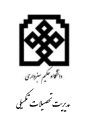 جدول نمره دستاوردهای پایان نامه دانشجوشیوه نمره دهی :چکیده در همایش علمی معتبر هر مورد 25/0نمره تا سقف 5/0 نمرهچاپ متن کامل مقاله در مجموعه مقالات همایشهای معتبر حداکثر 05 نمره* از بندهای 1 و 2 دانشجو می تواند حداکثر 0.5 نمره کسب نمایند .چاپ مقاله در مجلات علمی-ترویجی معتبر حداکثر 0.75 نمرهچاپ مقاله در مجلات علمی-تخصصی معتبر حداکثر 0.5 نمرهمقاله پذیرفته شده یا چاپ شده در مجلات علمی پژوهشی معتبر حداکثر 1.25 نمرهمقاله ارسال شده به مجلات علمی پژوهشی معتبر حداکثر 25/0 نمرهمقاله ارسال شده به مجلات علمی پژوهشی که یک مرحله داوری را پشت سر گذاشته باشد حداکثر 0.5 نمرهدستگاه ساخته شده دارای گواهی ثبت اختراع یا به سفارش سازمان ها تا سقف 1 نمرهدستگاه ساخته شده کاربردی که به تایید رییس دانشکده رسیده باشد تا سقف 5/0 نمرهکسب مقام در استارت آپ های معتبر حداکثر 5/0 نمرهبرگزاری کرسی های علمی حداکثر 5/0 نمرهکاربردی بودن پایان نامه حداکثر 25/0 نمرهاجرای طرح ارتباط با صنعت و جامعه حداکثر 5/0 نمرهنمره سایر موارد قابل انطباق با ماده 3 آیین نامه ارتقا اعضای هیات علمی حداکثر 75/0 نمرهنام و امضای استاد راهنما		نام و امضای مشاور			نام و امضای استاد داورتاریخ و امضای مدیر گروه=============================================================================================================نماینده محترم تحصیلات تکمیلی جناب آقای / سرکار خانم احتراما با توجه موارد فوق، نمره ............... به 		مستخرج از پایان نامه آقای / خانم ......................................... تعلق می گیرد، لذا خواهشمند است این نمره به نمره پایان نامه ایشان که توسط هیات داوران اعطا شده است، اضافه شود.                                                                                         تاریخ و امضای رییس دانشکدهاین فرم باید قبل از شروع جلسه دفاع توسط دانشجو به نماینده نحصیلات تکمیلی تحویل داده شود.فرم 103 ردیفعنوان دستاوردمقاله علمی-پژوهشیعلمی- ترویجیمقاله کامل در همایشچکیدهه در همایشمقاله ارسالی علمی-پژوهشیساخت دستگاهاجرای طرح ارتباط با صنعت و جامعهکسب مقام در استارت آپکاربردی بودن پایان نامهبرگزاری کرسی علمیکل نمره کسب شده حداکثر 1.25 نمره1کل نمره کسب شده حداکثر 1.25 نمره2